Предварительный рейтинг командСсылки для жеребьевки 16 октября и математических боев 17– 18 октябряhttps://ivcs.g-cloud.by/#join:t18ea454e-ce2a-4a36-bd18-cd4378845dc7 жеребьевка 16 октябряhttps://ivcs.g-cloud.by/#join:t2f70af0c-00ef-46bc-89b5-b70a6594122a комната 1 (бой А)– 17 октябряhttps://ivcs.g-cloud.by/#join:t4f51eee4-c683-4e39-8e5d-5b8d881caf99 комната 1 (основной финал) – 18 октябряhttps://ivcs.g-cloud.by/#join:tff4e2477-9a34-49b8-97ec-310f07eec4f4 комната 2 (бой Б) – 17 октябряhttps://ivcs.g-cloud.by/#join:taa2a8038-34a8-4316-9026-53ebb06a9974 комната 2 (малый финал) – 18 октябряУважаемые участники! Напоминаем Вам, что для подключения и нормальной работы необходимо иметь хороший интернет (не менее 10 мбит), а также Web-камеруПереходим по присланным ссылкам, далее:Выбираем «Я не зарегистрирован в системе»В поле «Имя» пишем свои Фамилию Имя ОтчествоНажимаем «Войти в мероприятие»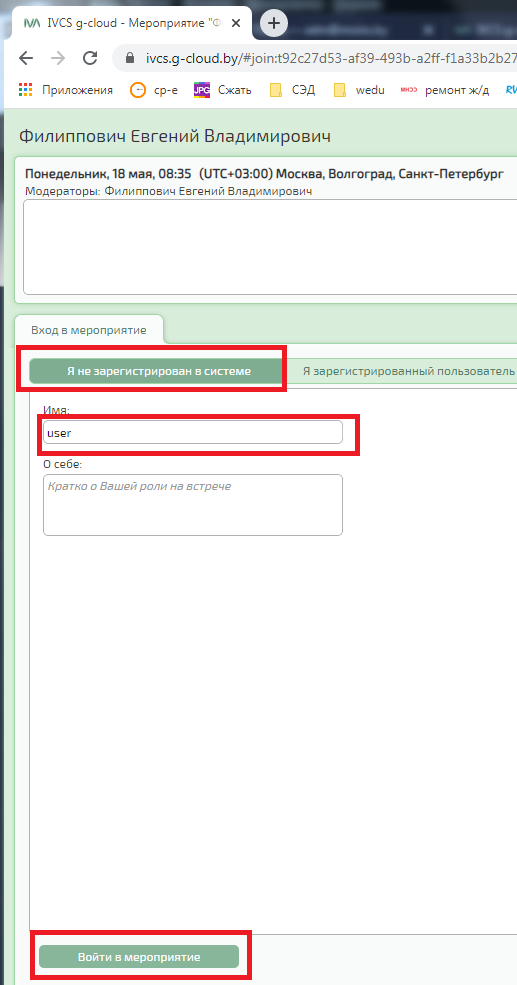 Настраиваем браузер Google ChromeНажимаем замокПрописываем настройки камеры, микрофона, Flash (если вдруг настройки флеша нету, установите  Adobe Flash Player https://get.adobe.com/ru/flashplayer/)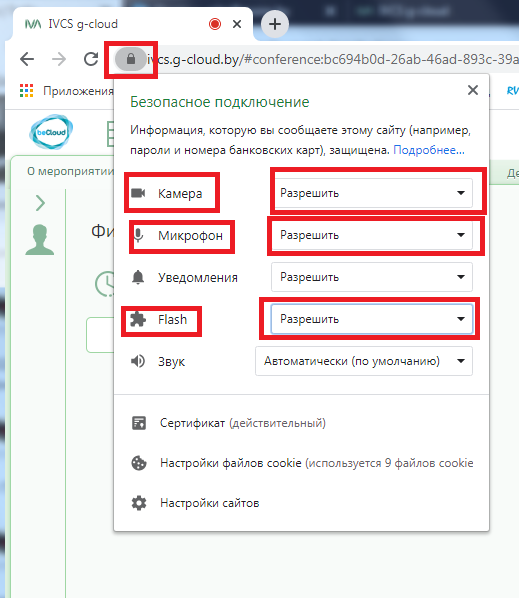 Проверяем доступность «Flash»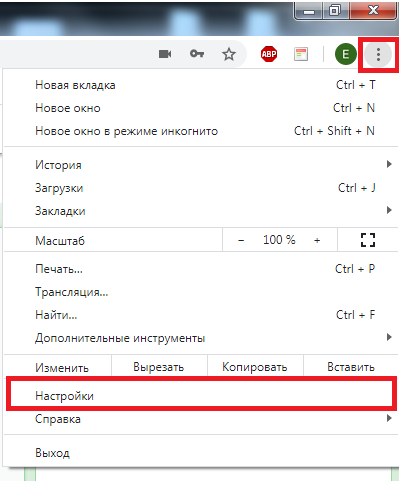 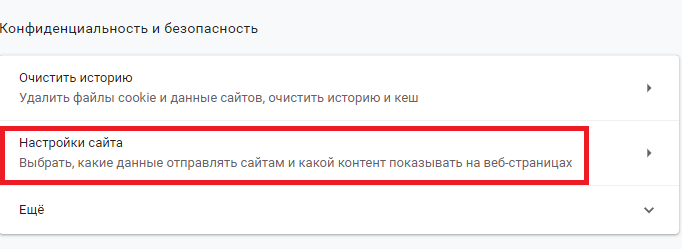 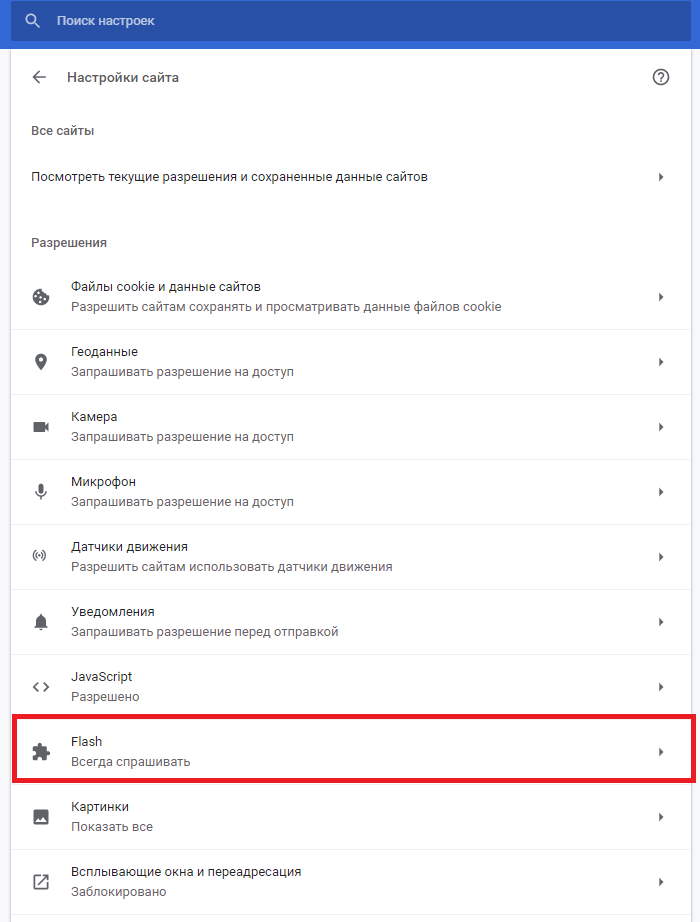 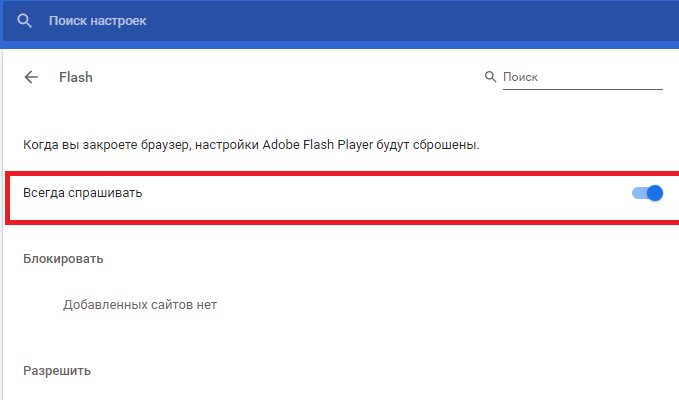 № п/пНазвание командыСумма балловРейтингБойУчреждение образования «Минский государственный областной лицей»420,743363АСборная команда Клецкого района360,637168БГосударственное учреждение образования «Смолевичская районная гимназия»340,60177БГосударственное учреждение образования «Боровлянская гимназия» Минского района, 330,584071АГосударственное учреждение образования «Гимназия №1 имени В.А.Короля г. Червеня»290,513274АСборная команда Несвижского района230,40708БГосударственное учреждение образования «Средняя школа № 3 г. Столбцы»180,318584БГосударственное учреждение образования «Гимназия г. Фаниполя» Дзержинского района110,19469А